T.C. 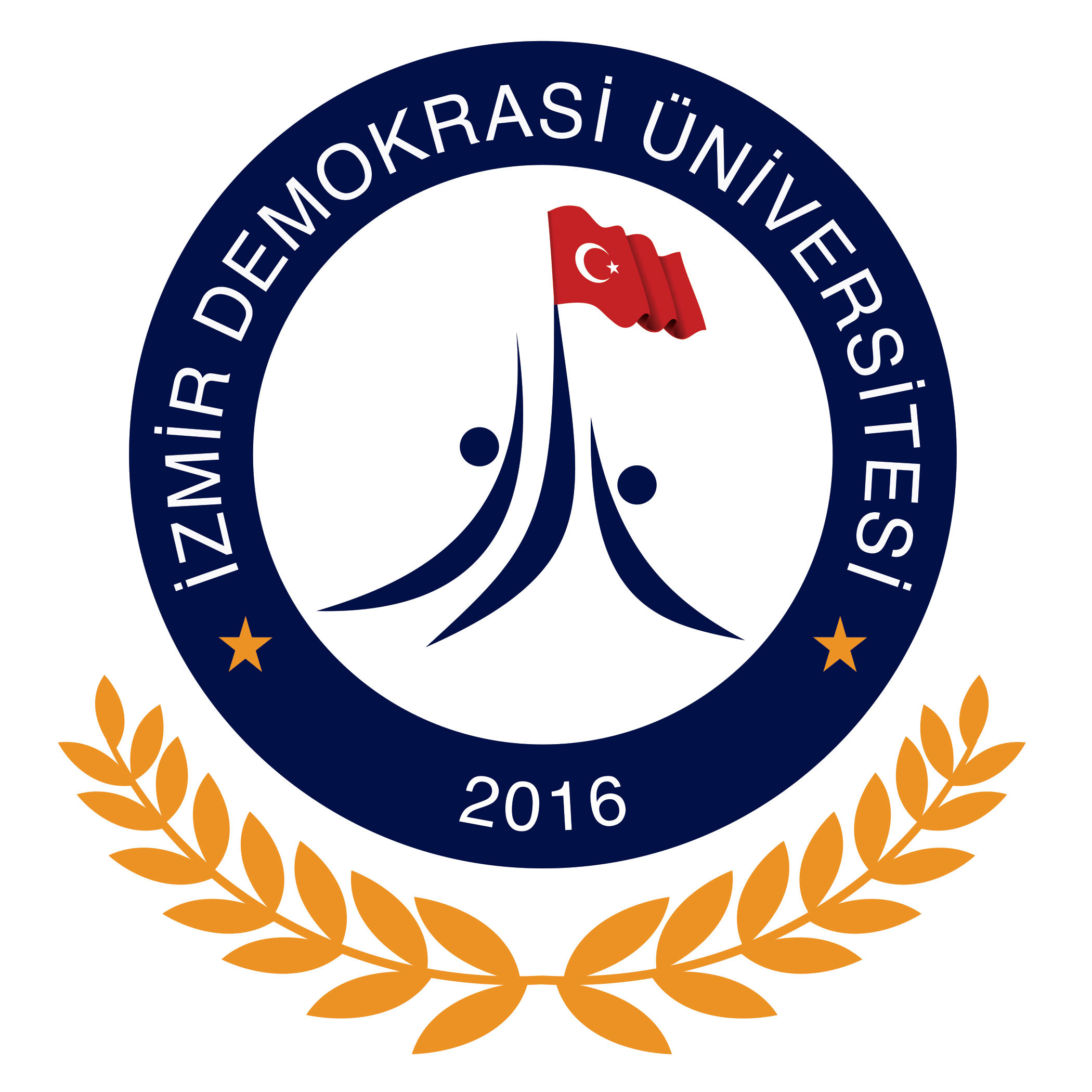 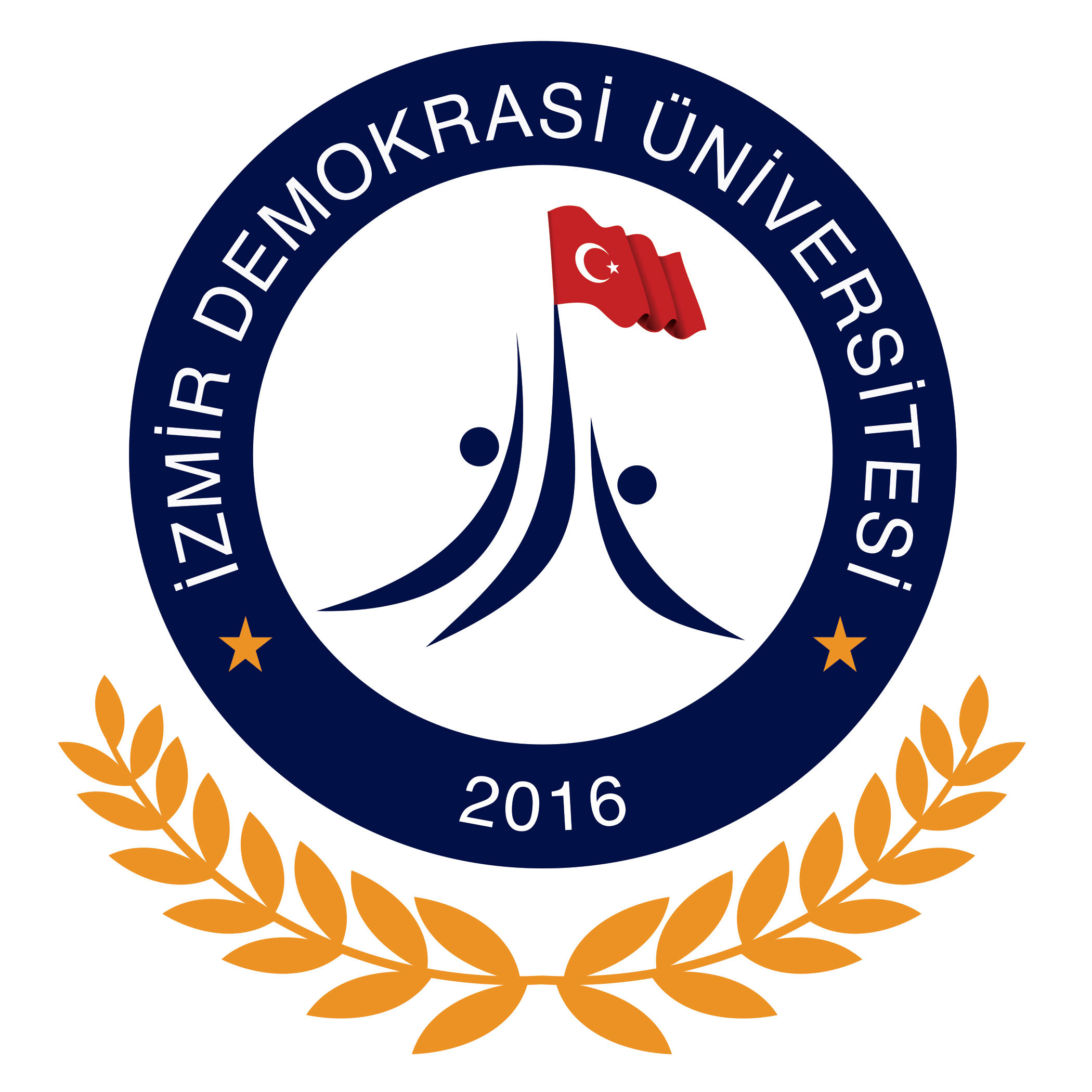 İZMİR DEMOKRASİ ÜNİVERSİTESİ REKTÖRLÜĞÜSosyal Bilimler Enstitüsü Müdürlüğü	LİSANSÜSTÜ EĞİTİME BAŞVURU FORMUADI SOYADI			:	T.C. KİMLİK NO		: DOĞUM YERİ, TARİHİ		: TELEFON (GSM-EV-İŞ)	: İLETİŞİM ADRESİ	:	 ALES				: TRANSKRİPT NOTU		: YABANCI DİL		            : YABANCI DİL DİĞER  		:BAŞVURDUĞU PROGRAM	:  TEZLİ YÜKSEK LİSANSBAŞVURDUĞU ANABİLİM DALI	: PROGRAM			: EKLER:Mezuniyet BelgesiTranskriptALES BelgesiYabancı Dil Belgesi (Varsa)Nüfus Cüzdanı FotokopisiÖzgeçmişKompozisyon (Neden Lisansüstü)Fotoğraf (2 Adet)Diğer (Çalıştığı Kurumlar, Varsa Akademik Onur, Kazandığı Burs ve Yayınları vb)Yukarıda vermiş olduğum bilgilerin doğruluğunu onaylıyorum. …../……/ 2018     İMZA(ADI SOYADI)*BU FORM BİLGİSAYAR ORTAMINDA DOLDURULACAKTIR!06.11.2017  tarih ve 30232 sayılı Resmi Gazete’de yayımlanarak yürürlüğe giren İzmir Demokrasi Üniversitesi Lisansüstü Eğitim ve Öğretim Yönetmeliğinin 6. Maddesinde belirtilen hükümler uygulanır.